Top of Form11 A business plan is a:	(a)A formal document setting out the firm’s projected profit for future years	(b) A formal document outlining the firm’s detailed applications for planning 	permission 	(c) A plan drawn up by the promoters of a company to be lodged with the 	Registrar of Companies(d) A formal document that describes the present status of a business 	identifies clear goals for its future development and lays down methods by 	which the goals are to be achieved12 One of the following would not be included in a normal business plan:	(a) The financial details of the business 	(b) The business’s sales promotions policy	(c) The birth certificates of the directors	(d) A brief description of the products sold by the business13 Cost of financing the expansion of a firm is €1,000,000.The firm has its own cash reserves €300,000 and will receive a grant of €100,000 from the EU. The balance is to be raised by issuing shares. The value of the shares to be issued is:	(a) €200,000	(b) €400,000	(c) €600,000	(d) €800,00014 A fixed cost is:	(a) Any cost decided by the government	(b) Any cost that does not change as the volume of goods produced or sold 	changes	(c) Any cost that will never change	(d) Any opportunity cost15 A variable cost is:	(a) Any cost decided by the trade unions	(b) Any cost that is always changing	(c) Any cost that changes as the volume of goods produced or sold changes	(d) Any cost of production16 A cash flow forecast:(a) Is a business’s estimate of the future timing and source of its income and the future timing and nature of its expenditure	(b) Is a business’s estimate of future profits   	(c) Is a business’s estimate of the amount of cash it will need for advertising	(d) Is a business’s estimate of its future costs of production17 The following is an extract from a firm’s cash flow forecastThe net cash in January is:	(a) €5,000	(b) €10,000	(c) €15,000	(d) €20,00018 The following is an extract from a firm’s cash flow forecast:The opening cash in the column “Total Jan–June” is:	(a) €500	(b) €1,500	(c) €2,500	(d) €5,95019 A cashflow forecast can help a business withCash shortagesPlan for seasonal changes in businessApply for bank loans and overdraftsAll the above20 A deficit in a cashflow forecast is a problem for businesses. Normally a business uses which type of finance to help solve this problem:A long term loanLeasingBank OverdraftInvestor capital Bottom of Form1. Which of these do you put in a business plan? 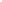 2. Which of these would be in the marketing section of a business plan? 3. Which of these could be used to prepare a cash flow? 4. Profit is not the same as cash. 5. What do you call a business with a temporary shortage of cash? 6. What can a business do to plan for cash shortages? 7. Match the four headings with a relevant part of a business plan. 8. A cash is a plan of company receipts and payments. 9. A company has total receipts of €7,900 and total payments of €6,620. If the opening cash is €950, what is the closing cash? 10. Match the following words and phrases. JanFebMarchAprilMayJuneTotal     Jan−JuneNet Cash ?16,75024,60029,70017,90019,650123,600Opening Cash4,00019,00035,75060,35090,050107,9504,000Closing Cash19,00035,75060,35090,050107,950127,600127,600JanFebMarchAprilMayJuneTotal      Jan−JuneNet Cash (A – B)4,7005,0004,650(35,100)12,55012,6504,450Opening Cash1,5006,20011,20015,850(19,250)(6,700)?Closing Cash6,20011,20015,850(19,250)(6,700)5,9505,950TermsExplanationsManagersThey will look at profits with a view to requesting future pay increases if the company is performing well. Employees will always be concerned with the long-term prospects and finances of the company – because they want job security and stability. ShareholdersThey will check on the financial performance of rivals.  This will give competitors an indication of which companies are doing well and doing badly.CreditorsThey will worry about sales, expenses and cash-flow and assets and liabilities.They will use the information to make correct decisions.BanksThese people provide goods on credit (buy now – pay later) and expect to be paid on time.Employees The Revenue Commissioners will look at the firms finances in order to make sure that the firm is paying the correct taxes.CompetitorsThey will look at the firm’s financial records to see how their investment is doing.  They will be particularly interested in profits, dividends and retained earnings.GovernmentThey will analyse the risks in the firm and will look at collateral/security and the businesses ability to repay loans.ABCDEFGHIJ